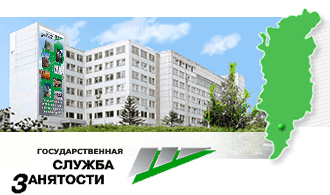 ОБЩЕСТВО С ОГРАНИЧЕННОЙ ОТВЕТСТВЕННОСТЬЮ"НАФТА-СИБИРЬ"ведет срочный набор по специальностям:Электрик участка (допуск до 1000 вольт, электромонтер, электромонтажник.)КладовщикПовар (помощник повара и повар мясного цеха)ПекарьМойщик посудыПодсобный рабочийУсловия работы:постоянный характер работывахтовый режим работы (45 дней через 45 дней)заработная плата 37 000 – 50000 рублейРабочее место Эвенкийский район, Юрубчено-Тохомское месторождение.Подробную информацию о вакансиях можно получить 
в Центре занятости населения  (Пионерский проезд,6) 12 апреля 2019 г. в 11-00 часовСправки по телефону: 75-22-14